Informacja dla farmaceutów o usłudze farmaceutycznej: Bliżej pacjenta – pilotaż (1000 aptek) na terenie całego kraju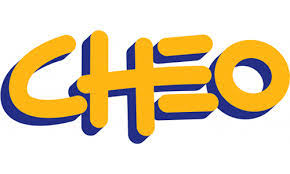 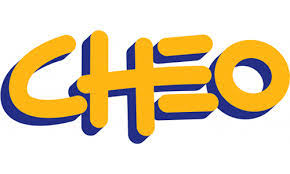 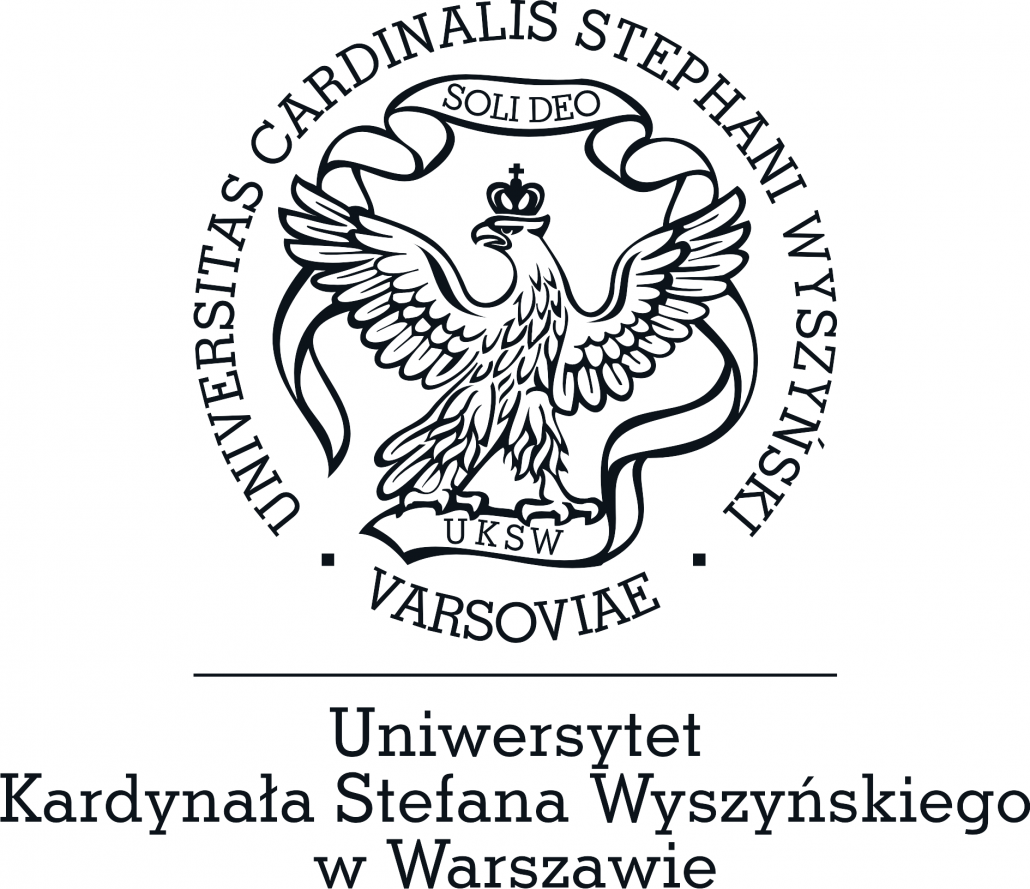 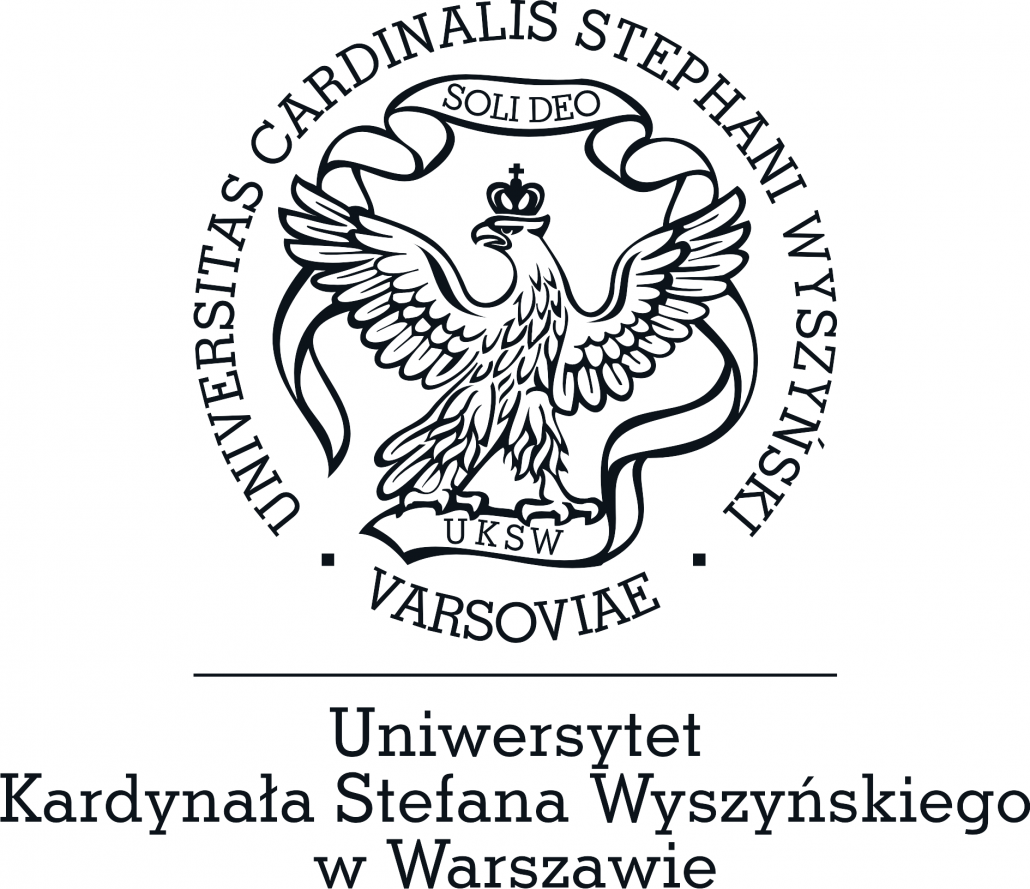 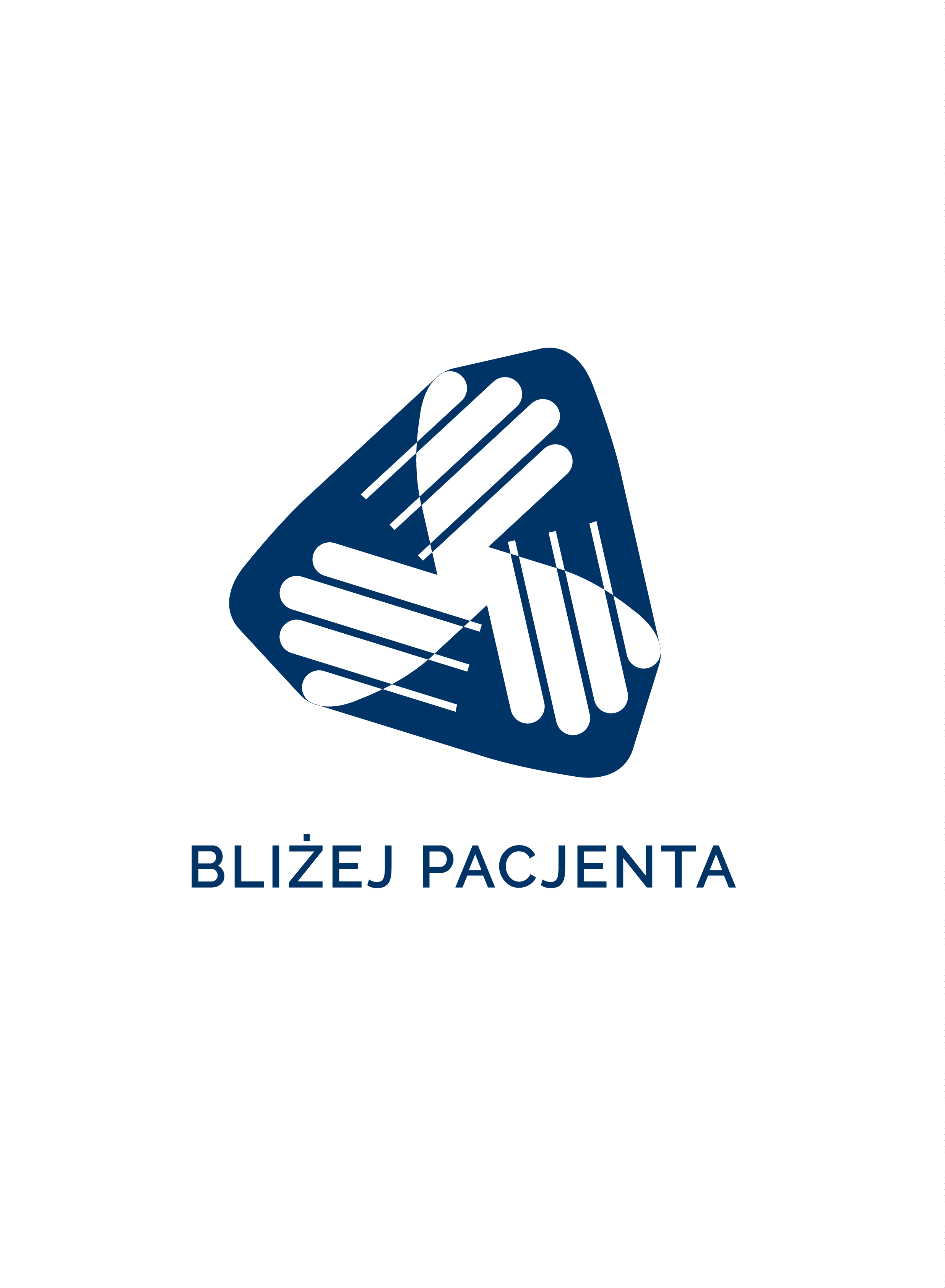 "Bliżej pacjenta” to trójstopniowa interwencja farmaceuty w aptece, której efektem ma być zmniejszenie śmiertelności pacjentów z przyczyn nieprzyjmowanych (non-adherence) leków w migotaniu przedsionków.Projekt realizowany jest przez naukowców Uniwersytetu Kardynała Stefana Wyszyńskiego wraz z naukowcami Gdańskiego Uniwersytetu Medycznego  oraz Collegium Medicum UMK w Toruniu. Metodologia badań została przygotowana przez dra Regisa Vaillancourta ze Szpitala w Ottawie wraz z zespołem czterech najlepszych farmaceutów klinicznych z Kanady. Projekt rozpocznie się pod koniec marca i weźmie w nim udział blisko tysiąc aptek z całej Polski. Wersja 1, 2019Prawa własności intelektualnej do projektu zastrzeżone. O projekcieNaszym głównym celem jest obniżenie śmiertelności pacjentów z migotaniem przedsionków poprzez poprawę stosowania się do zaleceń lekarskich (compliance) pacjentów, którzy stosują leki przeciwkrzepliwe nowej generacji (NOACS) w aptekach realizujących usługę farmaceutyczną Bliżej Pacjenta.  Kolejnym celem uzyskanych wyników, dzięki którym leki z grupy  NOAC’s będą mogły zostać wpisane na listy refundacyjne w przyszłość, co sprawi, że leki te będą bardziej dostępne dla większości pacjentów w Polsce. Wierzymy, że nasza praca i wyniki badań umożliwią skorzystanie w przyszłości z tej grupy produktów leczniczych wielu Polakom, a usługa Bliżej pacjenta będzie standardową usługą w katalogu usług aptecznych.Usługa farmaceutyczna „Bliżej Pacjenta”: pomoc chorym po przebytych operacjach, którym przepisano lek przeciwpłytkowy nowej generacji.Czym jest usługa „Bliżej Pacjenta”?„Bliżej Pacjenta” to bezpłatna usługa oferowana w ramach projektu badawczego przez apteki, świadczona w aptece, która pomoże zrozumieć pacjentowi chorobę i optymalnie wykorzystać działanie nowego leku przeciwkrzepliwego nowej generacji.Do kogo skierowana jest ta usługa?Usługa dedykowana jest osobom, które otrzymały pierwszą receptę na lek stosowany w chorobach, w których konieczne jest przyjmowanie leków przeciwkrzepliwych.W jaki sposób usługa oferowana w Twojej aptece może pomóc pacjentom?30%-50% przepisanych leków nie jest stosowanych zgodnie z zaleceniami. Oznacza to, iż znaczna ilość leków jest optymalnie wykorzystana, a leczenie nie jest tak skuteczne jak mogłoby by być. Usługa ta:pomoże uzyskać pacjentowi więcej informacji na temat nowego leku przeciwkrzepliwego i zrozumieć chorobę,pomoże zrozumieć działanie leku i rozwiązać problemy związane z nowym lekiem przeciwpłytkowym,odpowie na wiele pytań dotyczących nowego leku i porozmawianie o wszelkich obawach,pomoże zwiększyć skuteczność leku np. poprzez wskazanie właściwego dawkowania, dzięki czemu uzyskany lepszy compliance,przyczyni się do edukacji pacjentów, co może skutkować rzadszymi wizytami u lekarza pierwszego kontaktu oraz w szpitalu. Usługa „Bliżej pacjenta” zapewni lepszą skuteczność leczenia, dzięki optymalizacji terapii.Co daje farmaceucie udział w projekcie?Praca przy projekcie badawczym, posiadającym zgodę Komisji Bioetycznej oraz organów regulacyjnych,Wynagrodzenie dla farmaceutów, którzy konsekwentnie ukończą projekt zgodnie z procedurą badania,Prestiżowy certyfikat międzynarodowy za udział w projekcie,Wpisanie Twojego imienia i nazwiska na sprawozdaniu dla Naczelnej Izby Aptekarskiej, które będzie złożone przez nasz zespół na ręce Ministra Zdrowia,Otrzymanie bezpłatnego szkolnie na 20 pkt twardych przygotowującego do projektu,Bezpłatny trening raportowania działań niepożądanych,Wsparcie techniczne (8-16 codziennie),Darmowa aplikacja mobilna Lekolepki dla Waszych pacjentów, Darmowy system Dokumentacji Medycznej Pacjenta, Darmowy system do prowadzenia opieki farmaceutycznej EM-PMR,Darmowy system do wsparcia komunikacji z Pacjentem OPFARMSoftNova,Zestaw piktogramów farmaceutycznych Lekolepki na czas trwania badania, Nagrody dla najlepszych farmaceutów ufundowane przez dwie polskie firmy Swarovski oraz Cross. Na czym polega ta usługa?Usługa składa się z trzech części. Chęć wzięcia udziału w badaniu,  poświadcza podpisując zatwierdzony przez komisje bioetyczną formularz zgody na przekazanie przez farmaceutę informacji uzyskanych podczas badania. Farmaceuta skontaktuje się z pacjentem 3 razy telefonicznie lub osobiście, w celu uzyskania informacji w zakresie właściwego stosowania leku. Projekt pilotażowy usługi farmaceutycznej: Bliżej pacjenta realizowany przez Wydział Medyczny. Collegium Medicum, Uniwersytet Kardynała Stefana Wyszyńskiego w Warszawie.Projekt jest realizowany przy wsparciu Naczelnej Izby Aptekarskiej  i Okręgowych Izb Aptekarskich w całej Polsce.Zespół sterujacy Prof. nadzw. dr. n. med. Miłosz Jaguszewski, I Klinika Kardiologii, Gdański Uniwerstet Medyczny. Prof. dr. hab. n. med. Grażyna Gromadzka, Wydział Medyczny. Collegium Medicum, Uniwersytet Kardynała Wyszyńskiego, Warszawa.Prof.  dr. hab. n. farm. Jerzy Krysiński, Katedra Technologii Postaci Leku, Collegium Medicum w Bydgoszczy, CM UMK w Toruniu.Prof. dr. hab. n. med. Mariusz Kruk,  Wydział Medyczny. Collegium Medicum, Uniwersytet Kardynała Wyszyńskiego, Warszawa.Dr Regis Vaillancourt, Director of the Pharmacy Department, Children Hospital of Eastern Ontario, Ottawa, Kanada.Dr n. farm. Piotr Brukiewicz, Śląska Izba Aptekarska, Katowice.Dr n. farm. Mikołaj Konstanty, Śląska Izba Aptekarska, Katowice.Dr hab. n. farm Tomasz Baj, Lubuska Izba Aptekarska, Lublin Dr n. farm. Mariola Drozd, Katedra Farmacji Stosowanej, Uniwerstet Medyczny w Lublinie Dr n .farm. Anna Kijewska, Katedra Farmacji Stosowanej, Uniwerstet Medyczny w LublinieDr. n. med. Katarzyna Białoszewska, Zakład Stomatologii Dziecięcej Warszawski Uniwersytet Medyczny. Mgr farm. Marta Jakubowska, apteka ogólnodostępna w Warszawie. Mgr. Artur Białoszewski, Zakład Profilktyki  Zagrożeń Środowiskowych Allergologi, Warszawski Uniwerstet Medyczny. Por. mgr farm. Tomasz Harężlak, Apteka Zakładowa, 10 Wojskowy Szpital Kliniczny z Polikliniką SPZOZ w Bydgoszczy.Zespół ekspercki:Dr hab. n. med. Dariusz Białoszewski, Zakład Rehabilitacja Oddział Fizjoterapii Wydziału Lekarskiego 2, Warszawskiego Uniwersytetu Medycznego, WarszawaDr n. med. Filip Dąbrowski, I Katedra i Klinika Położnictwa i Ginekologii WUM, I Katedra i Klinika Położnictwa i Ginekologii, WUM, WarszawaDr n. med. Michał Stuss, Zakład Zaburzeń Endokrynnych i Metabolizmu Kostnego UM w Łodzi Regionalny Ośrodek Menopauzy i Osteoporozy USK im. WAM-CSW, ŁodziDr hab. n. farm. Edmund Sieradzki, Katedra Farmacji Stosowanej i BioinżynieriiDr n. farm. Anna Kijewska, Dr n. farm. Anna Kijewska, Katedra Farmacji Stosowanej, Uniwerstet Medyczny w LublinieLek. med. Aleksandra Rozwandowicz,   Zakład Zaburzeń Endokrynnych i Metabolizmu Kostnego Katedry Endokrynologii Uniwersytetu Medycznego w Łodzi, Oddział Chorób Wewnętrznych Szpitala Zakonu Bonifratrów im. Jana Bożego w Łodzi Lek. med. Karolina Sawicka, Klinika Dermatologii, Wenerologii i Dermatologii Dziecięcej w LublinieLek. med. Paweł Traczewski, KMW Centrum Zdrowia w Szczeciniemgr farm. Damian Świeczkowski, I Klinika Kardiologii, GUMED.adw. Katarzyna Krupa, Kancelaria Adwokacka Warszawa.adw. Katarzyna Tomaszewska, Kancelaria Adwokacka Warszawa.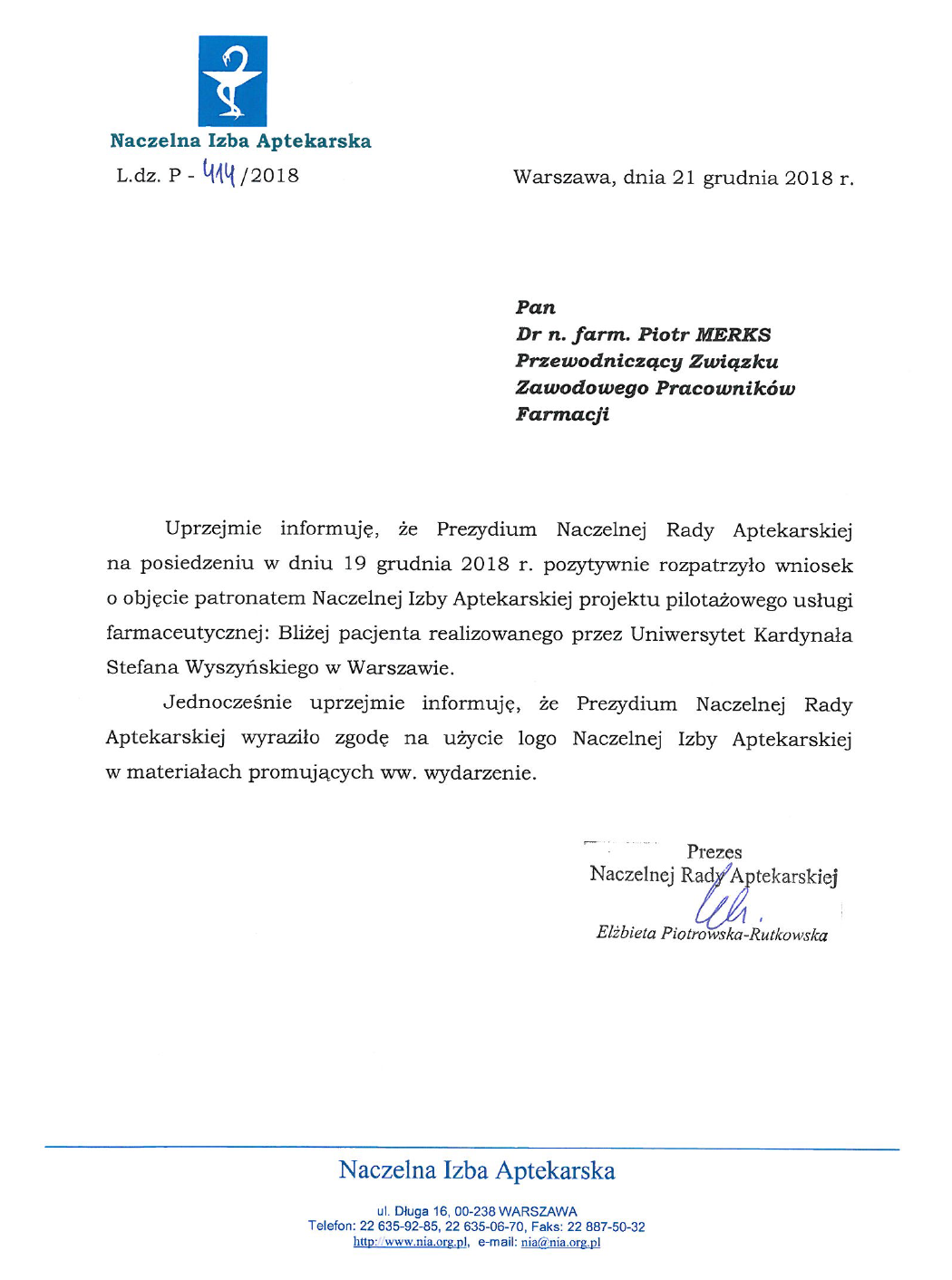 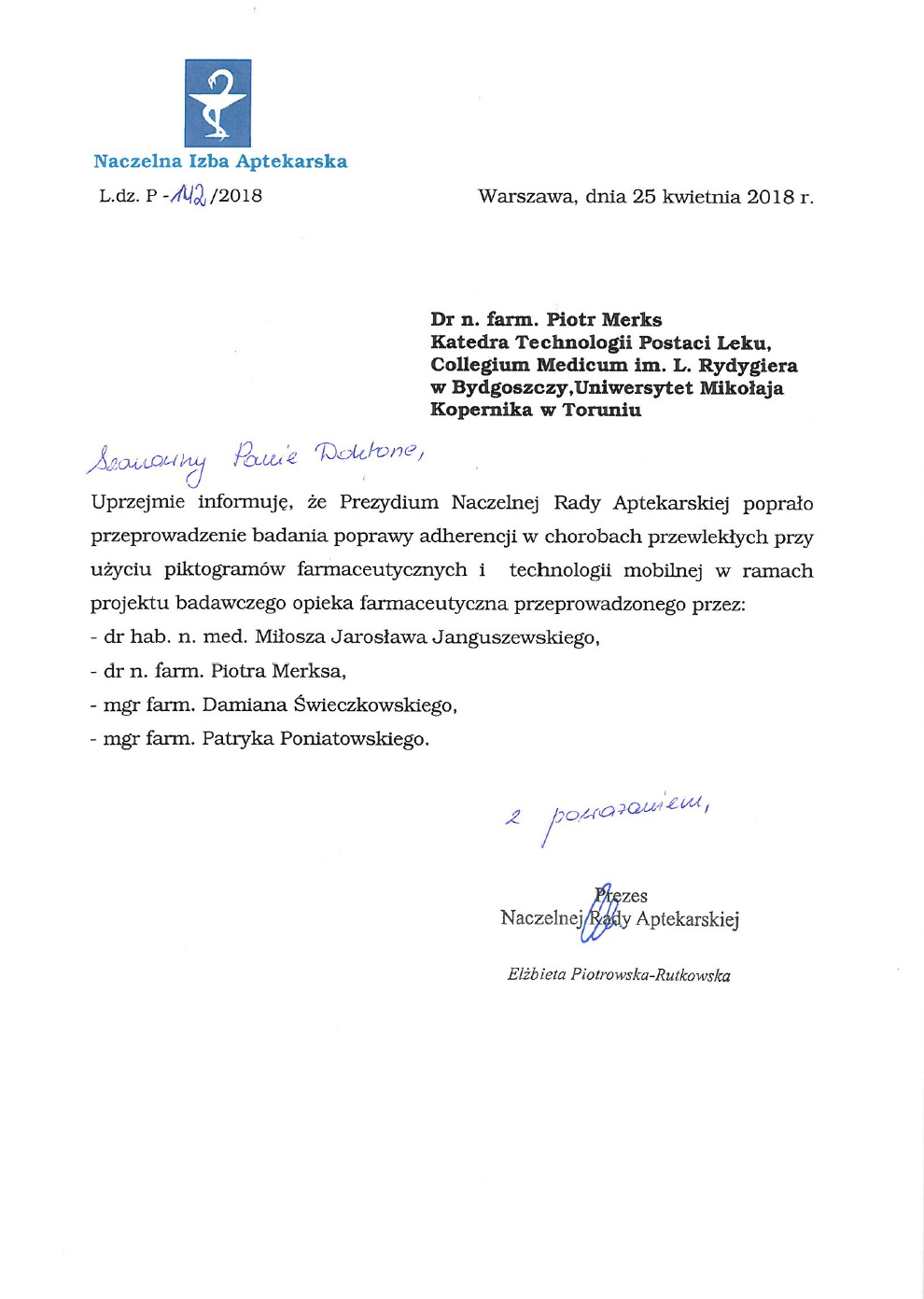 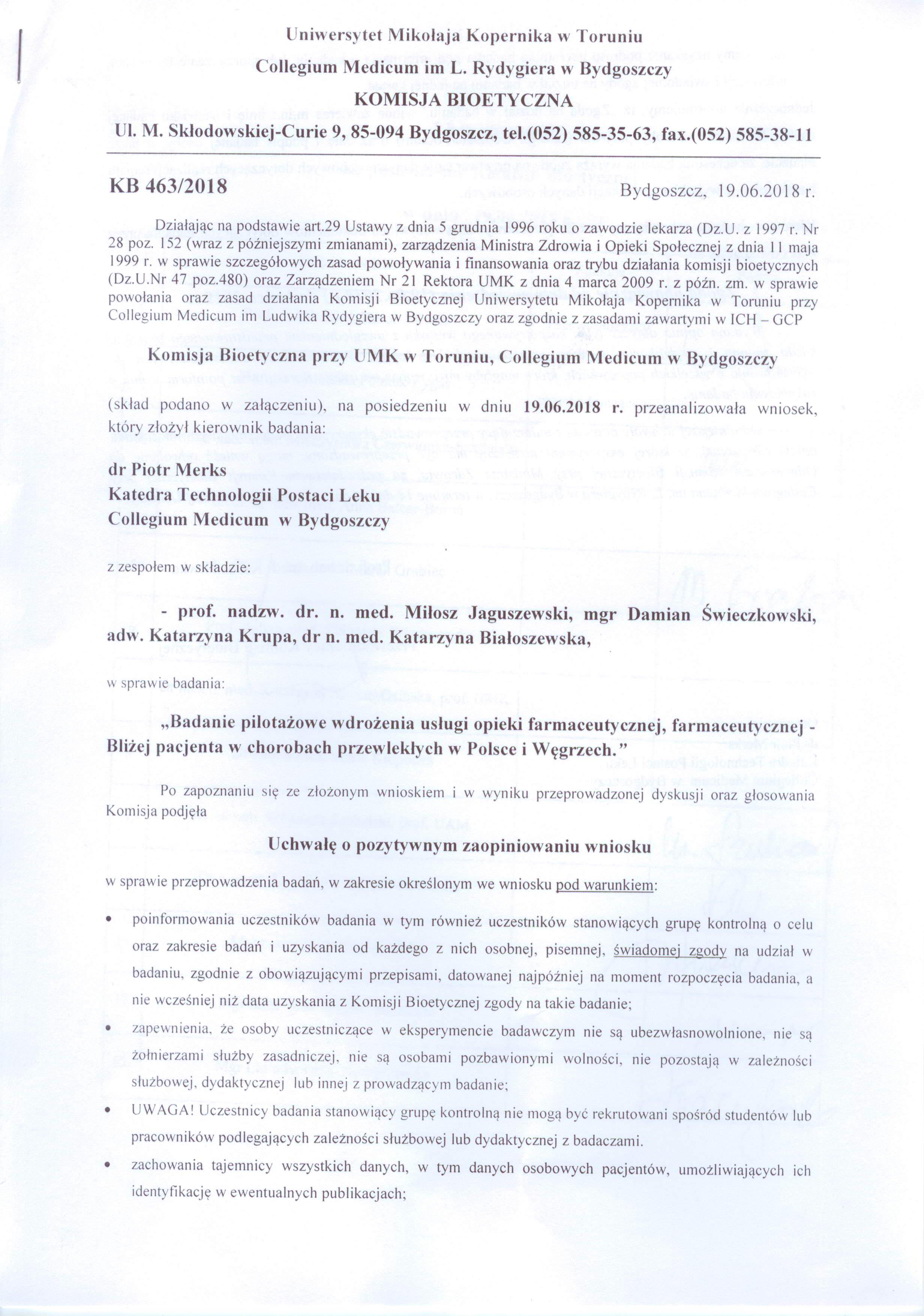 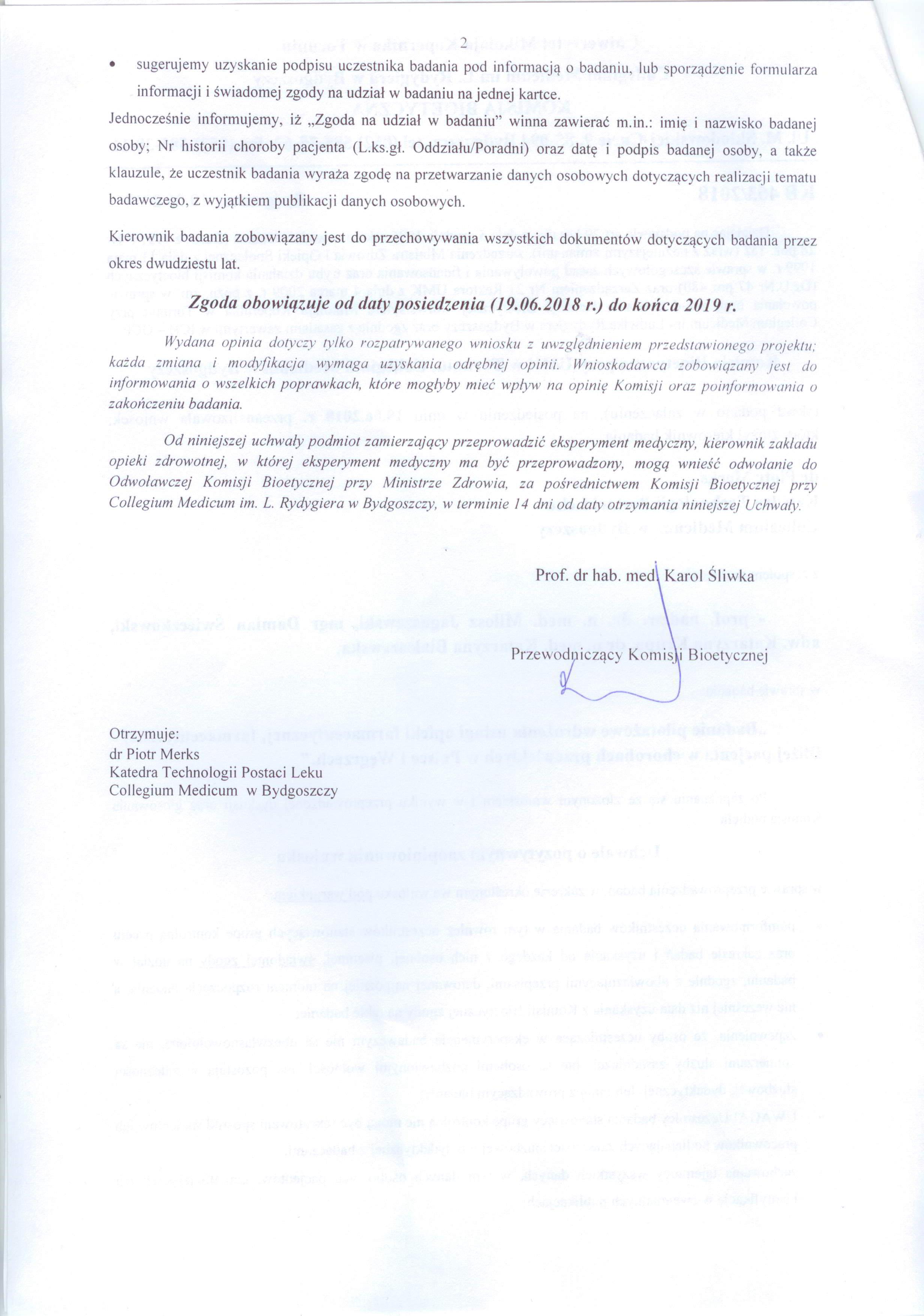 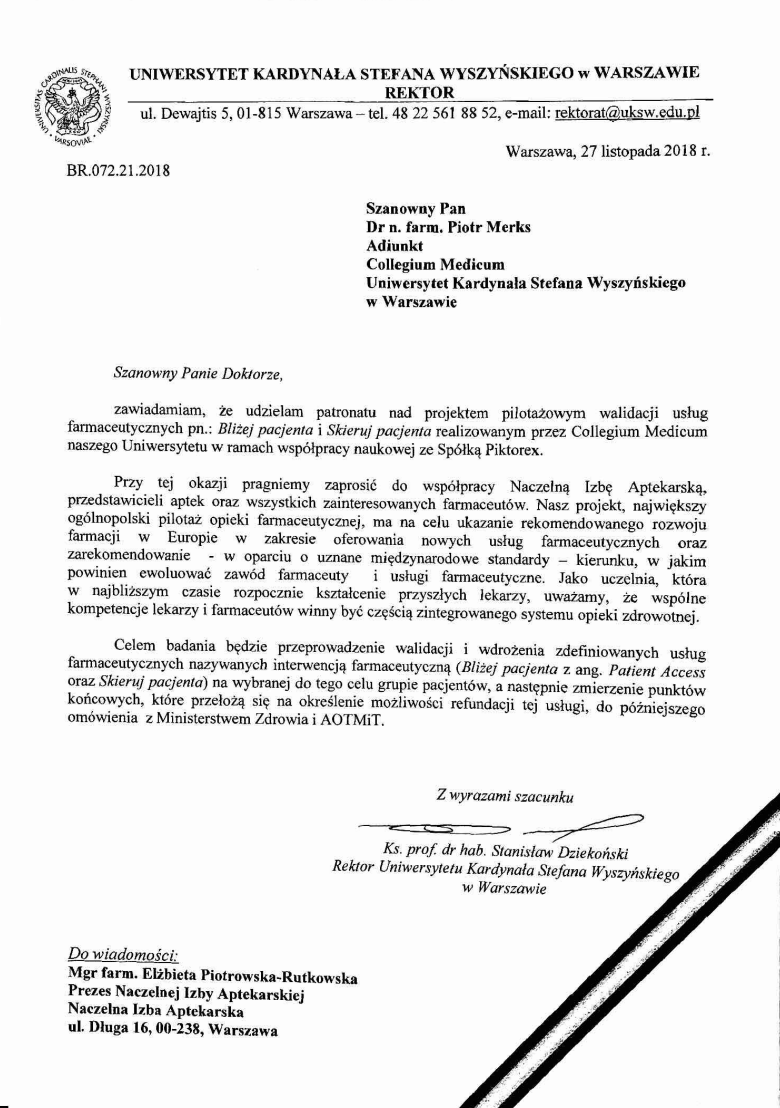 